__                                                                                                                                                                                                                                                                                                                                                                                                                                                                                                                                                                                                                                                                        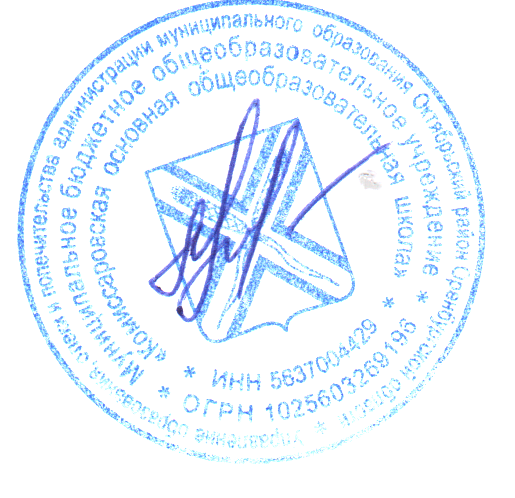 Программа разработана с учетом требований нормативно-правовых документов.1.Федеральным законом «Об образовании в Российской Федерации» (No 273-ФЗ от 29 декабря .).2.Федеральный государственный образовательный стандарт начального общего образования. (Приказ Министерства образования и науки РФ от 06.10.2009г. No373)3.Конвенция о правах ребёнка.4.Методические рекомендации по организации внеурочной деятельности вобразовательных учреждениях, реализующих общеобразовательные программыначального общего образования. (Письмо Департамента общего образованияМинистерства образования России от 12.05.2011г. No 03-296).5.Санитарно-эпидемиологическимие правила и нормативы Сан.ПиН 2.4.2.2821-10.6.Устав МБОУ «Комиссаровская ООШ»Пояснительная запискаВажнейшей целью современного образования и одной из приоритетных задач общества и государства является воспитание нравственного, ответственного, инициативного и компетентного гражданина России. В ФГОС НОО акцентируется внимание на изучение и реализацию программы «Патриотическое воспитание граждан Российской Федерации», обращению к «ценностям, общественным идеалам и нравственным принципам», которые лежат в основе современной государственной политики. Патриотическое воспитание младшего школьника определяется как целенаправленная деятельность, призванная формировать у детей ценностные ориентации, качества, нормы поведения гражданина и патриота России.В младшем школьном возрасте закладываются основы познавательного интереса к изучению родного посёлка, края, как окружающего ребёнка микроклимата, создаются условия для формирования нравственных ценностей, которые лежат в основе любви к Родине. Программа «Моё Оренбуржье» призвана дать представление об историческом прошлом нашего края, и нацелена на выработку у учащихся навыка работы с различными источниками информации.  Личные впечатления, которые появляются у учащихся в процессе деятельности с использованием краеведческих материалов, усиливают эффективность всех аспектов воспитания - нравственного, гражданского, эстетического.Программа позволяет включить учащихся в социально-полезную деятельность, осуществлять связь школы с жизнью, обогащать учащихся опытом социализации и создавать ресурс их гражданского становления.Программа рассчитана на 33 часа в 1 классе и 34 часа во 2-4 классах на четыре года обучения. Программа реализуется образовательным учреждением МБОУ «Комиссаровская ООШ» в постоянном взаимодействии с семьями учащихся, с другими субъектами социализации.Структура программы курса «Мое Оренбуржье» включает разделы с определенной направленностью по каждому году обучения:1 класс «Родной дом»;2 класс «Памятники старины»;3 класс «Мой край (родное село и Оренбургская область»);4 класс «История Оренбуржья».Цель реализации программы: формирование гражданско-патриотических ценностей, бережного отношения к историческому и культурному наследию своей малой Родины.Для достижения цели должны решаться следующие задачи:
  обучающие:
•формировать у младших школьников представление об историческом прошлом и настоящем нашего села, города, края; о личностях, оставивших заметный след в истории; о вкладе, который внесли соотечественники в историческое и культурное наследие города, края, страны; о культуре, обычаях и традициях своего народа;•прививать младшим школьникам умение и навыки поисковой деятельности: учить наблюдать и описывать факты, систематизировать собранный материал, оформлять его, осуществлять анализ и самоанализ;
•расширять и углублять знания учащихся по окружающему миру.
развивающие:
•развивать коммуникативные навыки и умения в процессе общения, учить работать в группах, способствовать развитию психических процессов: воображения, памяти, мышления, речи;
•расширять исторический и экологический кругозор учащихся;
•формировать учебную самостоятельность и деловые качества.
воспитательные:
•воспитывать уважение и любовь к родному краю;
•способствовать пробуждению интереса и бережного отношения к историческим, культурным и природным ценностям села, города;•воспитывать умение строить позитивные межличностные отношения со сверстниками и старшеклассниками;
•содействовать формированию социально активной, нравственной личности с гражданским самосознанием.
Для реализации программы внеурочной деятельности предусмотрены следующие формы:- беседа;- экскурсии в школьный музей, в Выставочный зал истории и краеведения Октябрьского района с.Октябрьское, по улицам села, к памятникам, памятным местам села, заочные экскурсии по историческим местам нашего края;- работа с источниками информации в школьной  библиотеке, в районной библиотеке;- встречи с жителями села, ветеранами труда, с интересными людьми своего села;- сбор различных предметов старины нашего края, собирание коллекций;- оформление выставок рисунков, поделок, фотографий, творческих работ;- создание электронных презентаций;- работа над исследовательскими и творческими проектами;- просмотр и обсуждение видеоматериала;- благотворительная деятельность.
Место проведения занятий определяется спецификой тем: теоретические и практические занятия могут проходить как в школе, так и в музеях, библиотеках, учреждениях села, парках, скверах и т.д. Программа реализуется с использованием следующих видов внеурочной деятельности: игровая, познавательная, спортивно-оздоровительная, туристско-краеведческая, досугово-развлекательная (досуговое общение); проблемно-ценностное общение, художественное творчество, социальное творчество (социально значимая волонтёрская деятельность).
Программа внеурочной деятельности основана на следующих принципах:
принцип природосообразности – предполагает, что краеведческая деятельность школьников должна основываться на научном понимании взаимосвязи естественных и социальных процессов, согласовываться с общими законами развития природы и человека, воспитывать его сообразно полу и возрасту, а также формировать у него ответственность за развитие самого себя;
принцип культуросообразности – предполагает, что деятельность школьников должна основываться на общечеловеческих ценностях культуры и строиться в соответствии с ценностями и нормами национальной культуры;
принцип коллективности – предполагает, что краеведческая деятельность детей, осуществляясь в детско-взрослых коллективах различного пита, даёт школьнику опыт 
жизни в обществе, опыт взаимодействия с окружающими, может создавать условия для позитивно направленных гражданского самосознания, самоопределения и самореализации;
принцип диалогичности – предполагает, что духовно-ценностная ориентация детей и их развитие осуществляются в процессе тесного взаимодействия педагога и учащихся в социальном творчестве, содержанием которого является обмен гражданскими ценностями (ценностями выработанными историей культуры конкретного общества; ценностями, свойственными субъектам образования как представителям различных поколений и субкультур; индивидуальными ценностями конкретных субъектов образования), а также совместное продуцирование гражданских ценностей;
принцип патриотической направленности – предусматривает обеспечение в процессе социального творчества субъективной значимости для школьников идентификации себя с Россией, народами России, российской культурой и историей. Реализация принципа патриотической направленности в программе внеурочной деятельности предполагает использование эмоционально окрашенных представлений (образы политических, этнокультурных, исторических, гражданско-политических явлений и предметов, собственных действий по отношению к Отечеству; стимулирование переживаний, которые выступают регуляторами конкретных действий, ориентируют субъекта на действия, приносящие благо Отечеству;
принцип проектности – предполагает последовательную ориентацию всей деятельности педагога на подготовку и «выведение» школьника в самостоятельное проектное действие, разворачивающееся в логике замысел – реализация – рефлексия.     В ходе проектирования перед человеком всегда стоит задача представить себе еще не существующее, но желаемое и в будущем осуществленное в результате его активности. Это может быть и событие, и предмет, - главное, что ученик должен себе представить, что это должно быть и чем это должно быть для него. В логике действий данного принципа в программе предусматриваются исследовательские и социальные проекты школьников;
принцип поддержки самоопределения воспитанника: самоопределение – процесс формирования личностью собственного осмысленного и ответственного отношения к социальной действительности.В результате освоения содержания программы у учащихся предполагается формирование универсальных учебных действий (личностных, регулятивных, познавательных, коммуникативных), позволяющих достигать предметных, метапредметных и личностных результатов.Ожидаемые предметные результаты:К концу изучения курса дети должны знать:-значение своего имени и фамилии;-знать своих предков, об их занятиях, увлечениях;-иметь представление о профессиях своих родителей;-иметь представления об истории возникновения своей улицы, своей школы, своего посёлка;-иметь представление о творческих людях своего посёлка;-иметь представление о растениях нашего края и животных нашего края;-знать правила поведения в природе;-знать национальный состав своего края, обычаи предков, игры, праздники.Уметь:-уметь рассказывать и представлять свою семью;-уметь составлять рассказ о своей школе;-уметь уважать старших и помогать им;-уметь играть в народные игры;-уметь распознавать растения, животных, птиц нашей местности;-уметь соблюдать правила поведения в природе, на экскурсии;-уметь самостоятельно собирать материал и творчески представлять его перед своими одноклассниками.При достижении личностных результатов у школьника будут сформированы:- внутренняя позиция школьника на уровне положительного отношения к школе, семье, обществу, ориентации на содержательные моменты школьной и социальной действительности;
- познавательный интерес к новому материалу и способам решения новой задачи;
- ориентация на понимание причин успеха во внеурочной деятельности, в том числе на самоанализ и самоконтроль результата, на анализ соответствия результатов требованиям конкретной задачи;
- основы гражданской идентичности личности в форме сознания «Я» как гражданин России, чувства сопричастности и гордости за свою Родину, народ и историю, осознание ответственности человека за общее благополучие, осознание своей этнической принадлежности;
- ориентация в нравственном отношении как собственных поступков, так и поступков окружающих людей;
- знание основных моральных норм и ориентация на их выполнение, развитие этических чувств как регуляторов моральных норм;
- эмпатия как понимание чувств людей и сопереживание им;
- основы экологической культуры: принятие ценности природного мира, готовность следовать в своей деятельности номам поведения в природе;
- чувство прекрасного и эстетические чувства на основе знакомства с культурой города (села) и края.При достижении метапредметных результатов у школьника будут сформированы следующие УУД (регулятивные, познавательные, коммуникативные):Регулятивные универсальные учебные действия:обучающийся научится:
- планировать свои действия в соответствии с поставленной задачей и условиями её реализации;
- учитывать установленные правила в планировании и контроле способа решения;
- осуществлять итоговый и пошаговый контроль по результату;
- оценивать правильной выполнения действий на уровне адекватной оценки соответствия результатов данной задачи;
- адекватно воспринимать предложения и оценку учителей, товарищей, родителей и других субъектов;
- различать способ и результат действия;
обучающийся получит возможность научиться:
- в сотрудничестве с учителем ставить новые учебные задачи;
- проявлять познавательную инициативу в сотрудничестве с другими субъектами социализации;
- оценивать правильность выполнения заданий и вносить необходимые коррективы в его выполнение.
2. Познавательные универсальные учебные действия:
обучающийся научится:
- осуществлять поиск необходимой информации для выполнения заданий с использованием дополнительной литературы, СМИ, энциклопедий, справочников (включая электронные, цифровые), сведениями интернета;
- осуществлять запись выборочной информации о себе и окружающем мире, в том числе с помощью ИКТ
- выражать речь в устной и письменной форме;
- проводить анализ, сравнение и классификацию тем или явлений, устанавливать причинно-следственные связи;
Обучающийся получит возможность научиться:
- осуществлять расширенный поиск информации с использованием ресурсов библиотек и сети интернет;
- записывать, фиксировать информацию об окружающем мире с помощью ИКТ;
- осуществлять выбор наиболее эффективных способов решения задач в зависимости от конкретных условий;
- осуществлять синтез как составление целого из частей, самостоятельно достраивая и восполняя недостающие компоненты;
- строить логическое рассуждение, включающее установление причинно-следственных связей.
3. Коммуникативные универсальные учебные действия:
Обучающийся научится:
- адекватно использовать речевые средства для решения различных коммуникативных задач, строить монологическое высказывание, владей диалогической формой речи;
- допускать возможность существования у людей различных точек зрения и ориентироваться на позицию партнера в общении и взаимопонимании с ними;
- учитывать разные мнения и стремиться к координации различных позиций в сотрудничестве;
- формулировать собственное мнение и позицию;
- договариваться и приходить к общему решению в совместной деятельности, в том числе в ситуации столкновения интересов- задавать вопросы, необходимые для совместной работы с партнёрами;
- адекватно использовать речь для планирования и регуляции своей деятельности;
обучающийся получит возможность научиться:
- учитывать и координировать в сотрудничестве позиции других людей; 
- учитывать разные мнения и интересы и обосновывать собственную позицию;
- понимать относительность мнений и подходов к решению проблемы;
- аргументировать свою позицию и координировать её с позициями партнёров в сотрудничестве при выработке общего решения в совместной деятельности;
- содействовать разрешению конфликтов на основе учета интересов и позиций всех участников;
- точно, последовательно и полно передавать партнеру необходимую информацию как ориентир для построения действий;
- осуществлять взаимный контроль и оказывать в сотрудничестве необходимую взаимопомощь;
- адекватно использовать речевые средства для эффективного решения разнообразных коммуникативных задач.
Данная программа предоставляет возможность планомерно достигать ожидаемых воспитательных результатов разного уровня исторической и краеведческой деятельности. Результаты первого уровня (приобретение школьниками социальных знаний, понимания социальной реальности и повседневной жизни) – 1 класс.
               Программа 1 класса направлена на формирование обществоведческих (социальных) представлений младших школьников. Особое внимание уделяется миру семьи. Дети осознают ценности семьи, особенности взаимоотношений в семье между родственниками, учатся понимать важность семейных традиций и праздников. В лексикон учащихся вводятся слова поколение, потомки, предки. Особое внимание  уделяется составу семейного коллектива. Дети знакомятся с окружающим их социальным миром и жизнью людей, встречаются с очевидцами исторических событий, представителями музеев, библиотек и других предприятий. Также школьники приобретают знания о принятых в обществе нормах отношения к природе, о памятниках истории и культуры, о традициях памяти Великой Отечественной войны; о правилах конструктивной групповой работы; о способах самостоятельного поиска и нахождения информации в справочной литературе.
Результаты второго уровня (получение школьниками опыта переживания и позитивного отношения к базовым ценностям общества) – 2,3 классы.
           Формирование позитивных отношений школьников к базовым ценностям нашего общества и социальной реальности в целом осуществляется благодаря активизации межличностных отношений друг с другом. Они узнают о достопримечательностях родного края, постигают этику поведения в музее, архиве, читальном зале, расширяют представление о себе как о жителе города (села). В различных ситуациях у детей появляется возможность проявить себя с лучшей стороны, сохранив веру в себя и уважение к другим членам коллектива.
Результатом третьего уровня (приобретение школьниками опыта самостоятельного социального действия) – 4 класс.
           Школьники имеют реальную возможность выхода в пространство общественного действия. К этому времени у детей сформирована мотивация к изменению себя и приобретению необходимых внутренних качеств. Учащиеся получают опыт исследовательской и проектной деятельности, готовят публичные выступления по проблемным вопросам, участвуют в исследовательских конференциях, осуществляют благотворительную деятельность. Важным становится развитие ценностных отношений к малой родине, истории и культуре, населяющим её народам, героическим страницам её прошлого.
Достижение результатов всех трех уровней увеличивает вероятность появления образовательных эффектов этой деятельности (эффектов воспитания и социализации детей), в частности:
- формирования коммуникативной, этической, социальной, гражданской компетентности (приобретение опыта гражданских отношений и поведения в дружеской среде (в классе) и в открытой общественной среде);
- формирования у детей социокультурной, этнической, культурной, гендерной и др.) идентичности.
Система оценки результативности внеурочной деятельности является комплексной и предусматривает:
1 уровень (1 класс):
- оценку достижений обучающихся (портфолио) – происходит на каждом уровне реализации программы. В каждый «портфель достижений» обучающегося входят дневники наблюдений, исследования, проекты, интервью, творческие работы (приложения);
- создание исследовательских мини-проектов совместно с учащимися-шефами;
2 уровень (2-3 классы):
- оценку достижений обучающихся (портфолио);
- создание и защиту собственных проектов;
- создание и защиту презентаций – представлений по изученной теме;
3 уровень (4 класс):
- участие в конкурсах и конференциях исследовательских работ школьного, городского, всероссийского уровня;
- представление коллективного результата деятельности обучающихся в форме исследовательских проектов с последующей передачей фото-и видеоматериалов в школьный музей;
- составление викторин, игр, разгадывание кроссвордов и ребусов;
- создание и защиту собственного проекта;
- создание презентаций – представлений по изученной теме;
- организацию и проведение конкурсов исследовательских работ – соревнований, имеющих целью выявить лучших из числа всех участников;
- участие в конференциях и конкурсах городского, регионального, всероссийского уровней.
Материально-техническое обеспечение. Для организации внеурочной деятельности школа располагает актовым залом, Музыкальной техникой, библиотекой, кабинетами, оборудованными компьютерной техникой, подключенным к локальной сети интернет. Кабинеты начальных классов оснащены компьютером, проектором, мультимедийной доской.
Информационно-методический ресурс реализации программы складывается:
- из учебно-методической литературы, дополнительной литературы (фонды школьной библиотеки);
- электронных ресурсов.
В работе со школьниками используются следующие методические приемы:
- инициирование и поддержание самоуправления в группах;
- организация деятельности на принципах коллективного планирования, коллективной организации, коллективного осуществления и коллективного анализа;
- организация воспитывающей предметно-эстетической среды, окружающей школьников;
- предъявления себя (своего поведения, своего отношения к окружающей действительности, своих жизненных принципов) воспитанникам как объекта подражания;
- предъявление школьникам актуальной для них воспитывающей информации, её совместное обсуждение и выработка по отношению к ней своих позиций;
- проблематизация тех отношений школьников к миру, к людям, к самим себе, которые педагог считает опасными для их личностного развития;
- организация рефлексии школьниками своих действий, чувств, отношений.
Содержание программы1 классТема 1. Введение. Что изучает краеведение? Понятия Родина, Малая Родина.Тема 2. Мой дом. Мир твоего дома. Понятие «дом»: дом – жилище, дом – семья, дом – это место жизни человека. Обряды и обычаи, связанные со строительством дома и новосельем (из истории), обряды с домашними животными. Интерьер дома. Праздничное убранство. Домашние животные.Тема 3. Жизнь каждого члена семьи. Состав семьи. Знакомство с терминами родства. «Вся семья вместе, так и душа на месте». Семейные вечера и праздники. «На что и клад, коли в семье лад».Тема 4. Отношения в семье. Этика и психология семейных взаимоотношений в русских волшебных, социально-бытовых сказках, притчах. «Корми деда на печи, сам там будешь». Нравственные обязанности младших перед старшими.Тема 5. Моя родословная. Знакомство с понятиями: поколение, потомки, предки. События, которые отразились в истории семьи.Тема 6. Я и мое имя. Что означают наши имена? Что такое фамилия и отчество? Как родители выбирают имя ребенку? Имя и ангел-хранитель. Именины.Тема 7. Родная школа. Трудовая жизнь в школе. История школы. Возведение здания, его назначение, реконструкция в разные годы. Директор школы. Первая учительница. Знакомство с режимом школы, общими правилами поведения. Экскурсия.Тема 8. Народные праздники и обряды. Как в старину отмечали праздники, обрядовая культура.Тема 9. Новый год. Как к нам пришел праздник? Как отмечают Новый год в других странах.Тема 10. Рождественские колядки. Праздник Рождество Христово.Тема 11. Мое село. Заочное путешествие по селу. Понятие малой родины. Первоначальные исторические сведения о названии села, застройках, занятиях людей.Тема 12. Путешествие по селу. Экскурсия.Тема 13. Моя улица. Названия улиц села по месту жительства детей. Название улиц, прилегающих к школе. История названия улиц, их роль в жизни современного человека.Тема 14. Крестьянская изба. Как выбирали место для постройки дома? Кто принимал участие в строительстве? Кому доверяли постройку дома? Какие магические знаки защищали постройку?Тема 15. Экскурсия в краеведческий музей. Назначение предметов крестьянского быта.Тема 16. История одежды. История вещей. (по усмотрению учителя). Традиционный народный костюм: праздничный и будничный. Особенности в костюме родного края.Тема 17. Такие разные профессии.Содержание. Возможны разные виды урока: беседы, встречи, экскурсии.Тема 18. Профессии в моей семье.	Содержание. Чем занимались и занимаются ваши родители, дедушки, бабушки. Люди, своими профессиональными заслугами, прославившие фамилию.Тема 19. Наше современное село.Содержание. Современные предприятия, административные здания, их значение в хозяйственной и нравственно – духовной жизни села. Экскурсия на предприятие (знакомство с работой почты, типографии и т.д.).Тема 20. Отечество. Наша Родина-Россия. Содержание. Государственная символика России.  Россияне-граждане России. Русский язык. Обычаи и традиции русского народа.Тема 21. Оренбургская область  на карте России. Содержание. Знакомство с географическим положением Оренбургской области. Знакомство с картой и историей образования Оренбургской области.Тема 22.Оренбург – столица Оренбургской области.Содержание. Знакомство с историей образования Оренбурга, с его историческими и культурными достопримечательностями.Тема 23. Символика Оренбургской области – Герб, Флаг, гимн. История их создания. Содержание. Знакомство с выставочными стендами школы «Символика». Знакомство с историей создания государственной символики.Тема 24. Октябрьская земля - ростки и корни. Символика Октябрьского района - Герб, Флаг, гимн. История их создания. Содержание. Познакомить с историей возникновения Октябрьского района. Знакомство с историей создания символики Октябрьского района.Тема 25. Я – надежда Отечества. Содержание. Предназначение человека. Представление о настоящем человеке. Осознание ребенком себя как надежды Отечества. Умение ценить в других людях положительные качества и поступки. Значение здорового образа жизни.Тема 26. Обобщающий урок. Земля – общий дом для всех людей.Содержание. Страны, государства, языки, способы общения и взаимодействия людей. Практическая работа. «Нарисуй село будущего, каким ты его видишь?»Содержание программы2 классТема 1. Введение. Что такое культурное наследие, что такое культура? Содержание понятий «культура», «наследие», «культурное наследие». Равноценность культур всех народов.Практическая работа. Работа с репродукциями картин.Тема 2. Что такое музей? Музей – «машина времени». Какие бывают музеи. Музейные профессии.Практическая работа. Игра «В музее».Тема 3. Экскурсия в краеведческий музейТема 4. Источники изучения жизни народа. Содержание понятия «исторические источники». Классификация источников по группам (картина, фото, вещи, рассказ и записанный рассказ-книга, обычай, ритуал и т.д.).Практическая работа. Работа в тетрадях творческих заданий: «Нарисуй исторические источники (по выбору детей) и отнеси их к какой-либо группе».Тема 5. Путешествие в страну книг. Посещение библиотеки, знакомство с писателями Оренбургского края.Тема 6. Что такое время? Содержание понятий «время», «дата», «год», «век».Практическая работа. Работа с «лентой времени».Тема 7. Что такое вещь? Вещь. Свойства вещи. Вещь как портрет эпохи; портрет человека. Почему вещи попадают в музей? Копия, подлинник.Практическая работа. Игра «Составь портрет вещи»Тема 8. Как были придуманы и развивались предметы. Посуда. От глины к пластмассе. Мебель и бытовые приборы, их развитие. Орудия и оружие. Транспорт. От колеса к ракете.Практическая работа. Творческое задание: нарисовать внешний и внутренний мир дома будущего.Тема 9. В доме старого сельчанина. Вещь – семейная реликвия. Поиск семейной реликвии. Посещение краеведческого музея селаПрактическая работа. Творческое задание «Нарисуй предмет, который хранят в твоем доме как реликвию».Тема 10. Село. Как оно появилось и развивалось. Элементы, необходимые каждому селу. Общие тенденции развития. План и карта.Практическая работа. Рисуем карту родного села.Тема 11. Областные музеи. Областной краеведческий музей. Музей изобразительных искусств и др.Практическая работа.Тема 12. Памятники истории и культуры на территории Октябрьского района.  Экскурсия по памятным местам.Практическая работа. Работа с фотографиями памятных мест.Тема 13. Каменные ветераны. Церковные архитектурные памятники.  Церковь в твоем крае.Практическая работа. «Нарисуй, как ты представляешь себе обитателей этих домов». «Найди на рисунке русскую церковь и дорисуй недостающие детали» (предварительная подготовка рисунков учителем).Тема 14. Экскурсия по селу «Каменные ветераны»Тема 15. Музей в моей школе. Работа с экспонатами. (дети приносят старинные вещи – выставка)Практическая работа. Устный рассказ.Тема 16. Путешествие по главным улицам села.  (по выбору учителя).Практическая работа. «Нарисуй современную улицу».Тема 17. Памятники на Октябрьской  земле (просмотр видеофильма)Тема 18. Обобщающий урок «Люби и знай свой край». Место и значение музеев, памятников в истории развития района  и области.Практическая работа. Музейный спектакль или инсценировка на тему «Как люди жили в древности».Содержание программы3 классТема1. Времена года и народные приметы. (Определение  основных  черт, характерных  для  разных времен  года  во  время экскурсии на природу). Практическая работа: Создание  брошюры по народным  приметам.Тема 2. Геология  родного  края (земные  недра нашей области).Практическая работа: Собрать  образцы, подтверждающие  органическое  происхождение некоторых полезных  ископаемых.Тема 3. Полезные  ископаемые  Оренбургской  области. (Крупнейшие  месторождения  и  бассейны  нашего  края,  их  охрана и рациональное использование)Тема 4.Горы  и  равнины  Оренбургской области (Общие  черты  рельефа  нашего края). Практическая  работа  по  созданию  «модели» рельефа. Тема 5.Реки  и  озера  Оренбургской  области. (Крупные  и малые  реки  и  озера   области). Практическая работа: Наблюдение  за  поведением  реки  в  разное  время  года.( исследование)Тема 6.Почвы и природные  зоны  Оренбургской  областиПрактическая работа: Главное  свойство  почвы- плодородие. Выявление  опытным  путем  качествразных  видов  почв, собранных во  время  экскурсии.  Тема 7.Растительный  мир родного  края. (Основные  группы  растений нашего  края). Практическая работа: Создание  гербария  с  описанием свойств  по  группам  растений , в  том  числе  лекарственных. Разработка  рекомендаций  по  использованию  этих  растений.Тема 8.Животный  мир  родного  края.Практическая работа: Подготовить для «брошюры» интересный  материал  о  животных  края  с  использованием  интернет - ресурсов. Промысловые  животные  на  территории области.Тема 9. Экология  Оренбуржья. (Заповедные  места  края. Охраняемые  растения и животные  области). Практическая работа:. Составление  списка-описания   особо охраняемых  растений  и животных  для «Красной книги»  класса. (книга  может  быть и  электронной)Тема 10.Итоговое занятиеКраеведческая  игра  или презентация  созданных «брошюр» по  природе  края.Содержание  программы4 классТема 1.Исторические вехи  в  судьбе России. (Современное географическое  положение  области , когда  и  почему  так  сформировалась территория нашего  края. С чего  все  начиналось?) Тема 2.Народные промыслы и умельцы Оренбуржья. (национальности, проживающие на территории края, национальная одежда, традиции народов края, особенности культуры, жилища и быта)Практическая работа по усмотрению учителяТема 3. Герои-земляки  в Великой  Отечественной  войне  их  судьбы  и  награды.Практическая работа: Создание «мини-музея»  боевой славы  в  классе. Можно готовить  материал  не  только о героях, но и в целом  о  ветеранах («галерея  памяти», «мы  им нужны» и т.д.). Разработка  плана  помощи  ветеранам.Тема 4. Земляки  и космос. (Имена  космонавтов  в адресах  области  ( поисковая  работа). Биографические  сведения  о  космонавтах – земляках  Практическая работа: Сочинение  на  тему «Если бы  я  был  космонавтом», или рисунок  на  тему « Я  в  космическом  пространстве».Тема 5. Великие поэты  и  писатели земли Оренбургской.Практическая работа: Организация  встреч  с  поэтами-земляками. Конкурс стихов Оренбургских поэтов.Тема 6. Художники Оренбуржья. (Посещение  выставок  в  краеведческом  музее, поиск  репродукций  по  произведениям  художников).  Практическая работа: оформление  альбома, посвященном  их  творчеству.Тема 7. Спорт  и  достижения  в  родном  крае. (Знакомство  со  спортивными  достижениями  района  и  области).Практическая работа: Встречи  с  людьми  достигшими  определенных  успехов  в  спорте.  Рассказы  ребят, занимающихся  спортом  о  своем  виде  спорта, о  спортсменах, которые  достигли  успехов  в  этом  виде  спорта.Тема 8.Люди, их  труд  на  благо  Оренбургской   земли. (Организация  встреч  с  Заслуженными  работниками  в  разных  сферах  деятельности.Творческие  работы  обучающихся  «Профессия  моих  родителей»Тема 9.Виртуальное путешествие  по  родному  краю (Знакомство с крупными городами Оренбуржья, их значением для экономики области)Тема 10.Экологические проблемы Оренбургской областиТема 11. Проектирование  и  защита  на  тему « Мой  край завтра»Практическая работа:  Создание  проектов  разными  способами  и  их  защитаТематическое планирование программы «Мое Оренбуржье» 1 классТематическое планирование программы «Мое Оренбуржье» 2 классТематическое планирование программы «Мое Оренбуржье» 3 классТематическое планирование программы «Мое Оренбуржье» (4 класс)Календарно-тематическое планирование программы «Мое Оренбуржье» 2 классКалендарно-тематическое планирование программы «Мое Оренбуржье» 4 классУчебно-методическая литература для учителя 1.Горячев А.В., Иглина Н.И. Всё узнаю, всё смогу. Пособие по проектной деятельности в начальной школе (2-4 классы). – М.: Баласс, 2010 2.Григорьев Д.В. Внеурочная деятельность школьников. Методический конструктор: пособие для учителя /Д.В. Григорьев, П.В. Степанов. – М. :Просвещение, 2010. 3.Григорьев Д.В., Степанов П.В. Программы внеурочной деятельности. Познавательная деятельность. Проблемно-ценностное общение. - М., 2011. 4. Как проектировать универсальные учебные действия в начальной школе. От действия к мысли: пособие для учителя/А.Г. Асмолов, Г.В. Бурменская, И.А. Володарская. – М.: Просвещение, 2010. 5.Концепция духовно-нравственного развития и воспитания личности гражданина России, авторы А. Я. Данилюк, А. М. Кондаков, В. А. Тишков, Москва «Просвещение», 2011 г.; 6. Матюшин Т.Н. Историческое краеведение. М.,1987г. 7.Методические рекомендации по организации внеурочной деятельности и пребывания учащихся в образовательных учреждениях во второй половине дня / Сост. В.И. Никулина, Н.В. Екимова. – Белгород, 2010. 8. Методические рекомендации по разработке программы воспитания и социализации обучающихся /Сост. Е.С. Савинов. – 2-е изд., перераб. – М., 2011. 9. Организация учебной исследовательской деятельности младших школьников. Методическое пособие/Ю.А. Сизова/ - г.о. Спасск – Дальний, 2009. 10.Примерные программы внеурочной деятельности (начальное и основное образование)» под редакцией В. А. Горского, Москва «Просвещение», 2011 г. 11. Проектные задачи в начальной школе: пособие для учителя/А.Б.Воронцов, В.М. Заславский, С.В. Егоркина. – М.: просвещение, 2010. 12.Савенков А.И. Методика исследовательского обучения младших школьников. – 2-е изд., исправленное и дополненное. – Самара: Издательство. Учебная литература, 2006. 13. Щуркова Н.Е. Программа воспитания школьника. - М., 2010. 14.Я иду на урок - Хрестоматия игровых приёмов обучения. «Первое сентября», Москва ,2000.15.Гончаров Н.И. Октябрьский район: истории, документы, люди. Оренбург,201116.Новохатский М.Е. Мой Оренбург. Фото- альбом. Москва.17. Чибилёв А.Оренбуржье- край благославенный. Оренбургское книжное издательство, 2008 г18 . Мананников А.Ю., Трофимов А.С. Октябрьский район: по пути созидания и развития. Оренбург, 2015г19. Брошюра «Край октябрьский, край мой любимый» Детская РБ. 20. Зелепухин А.Г. На земле Оренбургской. Уфа, 2015г21. Памятники Октябрьского района. МУК «МЦБ» МО Октябрьский район.22. Петрова Л.П. , Байдакова Е.Г. Земляк. Оренбург.23 Краеведческий атлас Октябрьского района.24. Дубровкина В.И. Октябрьский район - Земля созидателя. Оренбург.№ п/пНаименование разделов и темВсегочасовВ том числеВ том числе№ п/пНаименование разделов и темВсегочасовтеоретические занятияпрактическиезанятия1.Что изучает краеведение?11 2.  Мой дом. Мир твоего дома. 2113.Жизнь каждого члена семьи2114.Отношения в семье. 3125. Моя родословная2116.Я и мое имя. 117.Родная школа. Трудовая жизнь в школе.118.Народные праздники и обряды.119.Новый год.1110.Рождественские колядки.1111.Мое село. Заочное путешествие по селу.1112.Путешествие по селу.1113.Моя улица.1114.Крестьянская изба.1115.Экскурсия в краеведческий музей. 1116.История одежды. История вещей.1117.Такие разные профессии.1118. Профессии в моей семье.	1119.Наше современное село.1120.Отечество. Наша Родина-Россия. 1121.Оренбургская область  на карте России.1122.Оренбург – столица Оренбургской области.21123.Символика Оренбургской области – Герб, Флаг, гимн. История их создания.21124.Октябрьская земля - ростки и корни. Символика Октябрьского района - Герб, Флаг, гимн. История их создания. 21125.Я – надежда Отечества.1126.Обобщающий урок. Земля – общий дом для всех людей.1127.Итого:331716№ п/пНаименование разделов и темВсегочасовВ том числеВ том числе№ п/пНаименование разделов и темВсегочасовтеоретические занятияпрактическиезанятия1.Введение. 112.   Что такое музей? 113.Экскурсия в краеведческий музей.114.Источники изучения жизни народа.2115.Путешествие в страну книг. 3216.Что такое время? 2117.Что такое вещь? 2118.Как были придуманы и развивались предметы. 2119.В доме старого сельчанина.21110.Село. Как оно появилось и развивалось.21111.Областные музеи. 3312.Памятники истории и культуры на территории Октябрьского района. 21113.Каменные ветераны. Церковные архитектурные памятники.32114.Экскурсия по селу «Каменные ветераны».1115. Музей в моей школе.1116.Путешествие по главным улицам села. 21117.Памятники на Октябрьской  земле.21118.Обобщающий урок 22Итого:341519№ п/пНаименование разделов и темВсегочасовВ том числеВ том числе№ п/пНаименование разделов и темВсегочасовтеоретические занятияпрактическиезанятия1.Времена года и народные приметы.2112.  Геология  родного  края.3213.Полезные  ископаемые  Оренбургской  области.3214.Горы  и  равнины  Оренбургской области.3125.Реки  и  озера  Оренбургской  области.4226.Почвы и природные  зоны  Оренбургской  области.3217.Растительный  мир родного  края.4228.Животный  мир  родного  края.4229.Экология  Оренбуржья.53210.Итоговое занятие.312Итого:341816№ п/пНаименование разделов и темВсегочасовВ том числеВ том числе№ п/пНаименование разделов и темВсегочасовтеоретические занятияпрактическиезанятия1.Исторические вехи  в  судьбе России. 3212.  Народные промыслы и умельцы Оренбуржья.3213. Герои-земляки  в Великой   Отечественной  войне  их  судьбы  и  награды.4134.Земляки  и космос. 3125. Великие поэты  и  писатели земли Оренбургской.2116.Художники Оренбуржья. 3127.Спорт  и  достижения  в  родном  крае. 4138.Люди, их  труд  на  благо  Оренбургской   земли. 4229.Виртуальное путешествие  по  родному  краю. 43110.Экологические проблемы Оренбургской области.21111.Проектирование  и  защита  на  тему «Мой  край завтра».211Итого:341618№ п/пНаименование разделов и темВсегочасовДатаДата№ п/пНаименование разделов и темВсегочасовПо плануФакт.1.Введение. 106.09.2.   Что такое музей? 113.09.3.Экскурсия в краеведческий музей.120.09.4.Источники изучения жизни народа.227.09.04.10.5.Путешествие в страну книг. 311.10.18.10.25.10.6.Что такое время? 208.11.15.11.7.Что такое вещь? 222.11.29.11.8.Как были придуманы и развивались предметы. 206.12.13.12.9.В доме старого сельчанина.220.12.27.12.10.Село. Как оно появилось и развивалось.217.01.24.01.11.Областные музеи. 331.01.07.02.14.02.12.Памятники истории и культуры на территории Октябрьского района. 221.02.28.02.13.Каменные ветераны. Церковные архитектурные памятники.307.03.14.03.21.03.14.Экскурсия по селу «Каменные ветераны».104.04.15. Музей в моей школе.111.04.16.Путешествие по главным улицам села. 218.04.25.04.17.Памятники на Октябрьской  земле.202.05.16.05.18.Обобщающий урок 223.05.30.05.Итого:34№ п/пНаименование разделов и темВсегочасовДатаДата№ п/пНаименование разделов и темВсегочасовПо плануФакт.1.Исторические вехи  в  судьбе России. 308.09, 15.09.22.09.2.  Народные промыслы и умельцы Оренбуржья.329.09, 06.10.13.10.3. Герои-земляки  в Великой   Отечественной  войне  их  судьбы  и  награды.420.10, 27.10.10.11, 17.11.4.Земляки  и космос. 324.11, 01.12.08.12.5. Великие поэты  и  писатели земли Оренбургской.215.12.22.12.6.Художники Оренбуржья. 329.12, 12.01.19.01.7.Спорт  и  достижения  в  родном  крае. 426.01, 02.02.09.02, 16.02.8.Люди, их  труд  на  благо  Оренбургской   земли. 402.03, 09.03.16.03, 23.03.9.Виртуальное путешествие  по  родному  краю. 406.04, 13.04.20.04, 27.04.10.Экологические проблемы Оренбургской области.204.05.11.05.11.Проектирование  и  защита  на  тему «Мой  край завтра».218.05.25.05.Итого:341618